Министерство образования и науки Республики АлтайРЕКОМЕНДАЦИИ ПЕДАГОГАМ ОБРАЗОВАТЕЛЬНЫХ ОРГАНИЗАЦИЙ РЕСПУБЛИКИ АЛТАЙ ПО ПСИХОЛОГО-ПЕДАГОГИЧЕСКОМУ СОПРОВОЖДЕНИЮ ОБУЧАЮЩИХСЯ В УСЛОВИЯХ ПАНДЕМИИ, САМОИЗОЛЯЦИИ И ОРГАНИЗАЦИИ ДИСТАНЦИОННОГО ОБУЧЕНИЯг. Горно-Алтайск2020 г.Рекомендации педагогам по психолого-педагогическому сопровождению обучающихся  в условиях пандемии, самоизоляции и дистанционного обучения1. Обеспечьте обучающимся благоприятную позитивную виртуальную образовательную среду без стрессов, вызванных стремлением к академическим успехам. Акцентируйте внимание на сохранении здоровья детей, их психологического и социального благополучия.2. Не привлекайте излишнего внимания к трудностям:- соблюдайте нормы сетевого этикета, так как это оказывает существенное влияние на создание обстановки психологического комфорта в обучающей среде (например, чтобы случайным или необдуманным словом не обидеть «собеседника»). Особенно важно это становится в условиях общения сетевого учителя и сетевого ученика, когда учитель должен поддержать интерес к обучению даже при условии отсутствия заметного продвижения в обучении;  - используйте доброжелательные комментарии к выполненному заданию («Ты неплохо справился с заданием, однако...», «Ты правильно сформулировал..., однако...»), отражающие ваше неподдельное желание помочь обучающемуся справиться с трудностями. 3. Используйте дистанционные формы обучения, поощряющие развитие интеллектуальной, творческой деятельности (например, олимпиады, квесты, соревнования), которые позволят и детям, и их родителям поддерживать активность и создавать благоприятную психологическую атмосферу в семье.4. Обязательно встречайтесь онлайн!5. Заранее проверяйте площадку и работу всех систем. Старт по времени должен сочетаться со стартом занятия. Тогда с первых секунд вещания все внимание обучающегося будет вашим.6. Ссылки должны быть интегрированы заранее и разосланы за сутки. Очень важно, чтобы участники могли проверить их. Это тоже значительно экономит время и придаёт дополнительную уверенность как педагогу, так и обучающемуся, создаёт ощущение готовности к предстоящему уроку.7. Четко договоритесь о технических моментах. К ним относятся сроки пересылки ссылок, техническое время регуляции входа, ответы на вопросы.8. Установите конкретные сроки пересылки и проверки домашних заданий.9. Грамотно подходите к планированию нагрузки. Усвоение материала в дистанционном формате происходит совсем по-другому. Онлайн-формат — это более трудоемкий и энергозатратный процесс, чем очный, как для педагогов, так и для обучающихся. При проведении онлайн-уроков больше информации приходится воспринимать на слух и дольше удерживать внимание. Это требует специальных навыков и привычки работать в подобном формате. 10. Обязательно реагируйте на письма. Игнорирование (даже если оно происходит из-за большой нагрузки педагога) — это травмирующий фактор  для многих детей. При отсутствии обратной связи многие дети  начинают чувствовать себя брошенными и одинокими.11. Если у вас не получается выйти в эфир, нужно обязательно предупреждать обучающихся. Внимание и уважение к ним крайне важно для установления контакта и доверительных отношений с ними. 12. Поддерживайте связь с родителями (законными представителями). 13. Относитесь к этой ситуации как к особым условиям работы. Берегите себя. Забота о своем психологическом состоянии так же важна, как и забота о физическом здоровье. Умейте находить положительные эмоции и вести полноценный здоровый образ жизни. На вас сейчас лежит двойное бремя ответственности за здоровье детей, психологическое и социальное благополучие членов их семей и академическую подготовку обучающихся. Как создать благоприятную атмосферу на онлайн-уроке1. Будьте терпимее к ошибкам и недопониманиям. Для обучающихся, как и для педагогов, онлайн — это новый опыт. Они тоже не всегда знают, как правильно себя повести, как реагировать. Нужно быть терпимыми к их ошибкам, не допускать хамства или невежества. 2. Контролируйте соблюдение этических норм деловой переписки. Далеко не каждый, даже взрослый человек, может общаться в онлайн-формате в соответствии со всеми этическими нормами деловой переписки. Если обучающийся перешёл границы, ему важно указать на это, но не вступать в полемику при всех. Желательно после урока выйти на индивидуальный контакт и проговорить нормы поведения.3. Важно быть менее критичными к ответам обучающихся. В очном формате доказать свою позицию проще, чем в онлайн. Обучающимся нужно время для того, чтобы научиться общаться, а педагогам научиться их слушать и слышать. В некоторых школах возникли конфликты на этой почве. Ребёнок пересылает домашнее задание, отвечает в онлайне, а ему/ей по непонятной причине ставят оценку ниже, чем он/она обычно получала в классе. Возникает недопонимание и конфликт.4. Давайте положительную обратную связь, помогайте справиться с ситуацией  изоляции. Обучающиеся часто находятся одни весь день перед компьютерами, один на один с уроками и заданиями. Онлайн создаёт ощущение, что педагог приходит домой лично к ним. Поэтому очень важно, чтобы педагог демонстрировал позитивное отношение к своим ученикам (улыбался, приветствовал, хвалил),  в течение урока  отмечал старания каждого обучающегося, чтобы у них создавалось впечатление, что с чем-то они справились. Не стоит сводить обратную связь только к разбору ошибок и недочётов. Ребёнок уходит с таких уроков расстроенный. Ему будет необходимо время для переключения на другие уроки и задания. Если вы видите, что у обучающегося возникают значительные затруднения, необходимо предусмотреть возможность отдельной встречи с ним.5. Держите связь с коллегами. Педагогам тоже часто нужен взгляд с их стороны и   оказание поддержки. У обучающихся могут быть значимые взрослые среди педагогов в коллективе (классные руководители, авторитетные педагоги, психологи), в связи с этим дети должны знать, что они также готовы оказать им помощь при необходимости. Успехов Вам!БУ РА «Центр психолого-медико-социального сопровождения» http://www.ppms-ra.ruКонтакты: 8 (388 22) 6-37-52- приемная;8 (388 22) 6-46-64  психолого-медико-педагогическая комиссия;8 (388 22) 5-12-95 отдел социально-психологической адаптации.Email: ppms_spa@mail.ru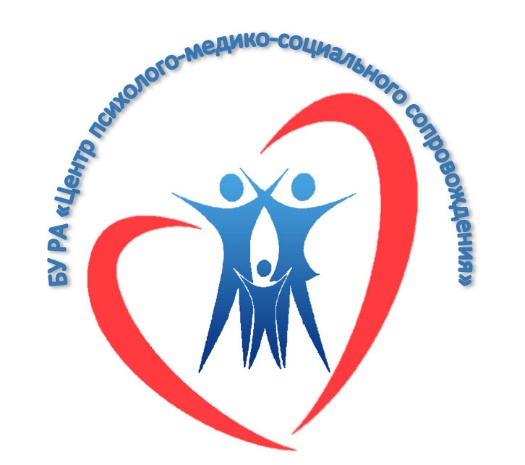 Бюджетное учреждение Республики Алтай для детей, нуждающихся в психолого-педагогической и медико-социальной помощи «Центр психолого-медико-социального сопровождения»